§408.  Trust for care of animal1.  To provide care for animal; termination.  A trust may be created to provide for the care of an animal alive during the settlor's lifetime.  The trust terminates upon the death of the animal or, if the trust was created to provide for the care of more than one animal alive during the settlor's lifetime, upon the death of the last surviving animal.[PL 2003, c. 618, Pt. A, §1 (NEW); PL 2003, c. 618, Pt. A, §2 (AFF).]2.  Enforcement.  A trust authorized by this section may be enforced by a person appointed in the terms of the trust or, if no person is so appointed, by a person appointed by the court.  A person having an interest in the welfare of the animal may request the court to appoint a person to enforce the trust or to remove a person appointed.[PL 2003, c. 618, Pt. A, §1 (NEW); PL 2003, c. 618, Pt. A, §2 (AFF).]3.  Intended use of property.  Property of a trust authorized by this section may be applied only to its intended use, except to the extent the court determines that the value of the trust property exceeds the amount required for the intended use.  Except as otherwise provided in the terms of the trust, property not required for the intended use must be distributed to the settlor, if then living, otherwise, to the settlor's successors in interest.[PL 2003, c. 618, Pt. A, §1 (NEW); PL 2003, c. 618, Pt. A, §2 (AFF).]SECTION HISTORYPL 2003, c. 618, §A1 (NEW). PL 2003, c. 618, §A2 (AFF). The State of Maine claims a copyright in its codified statutes. If you intend to republish this material, we require that you include the following disclaimer in your publication:All copyrights and other rights to statutory text are reserved by the State of Maine. The text included in this publication reflects changes made through the First Regular and First Special Session of the 131st Maine Legislature and is current through November 1. 2023
                    . The text is subject to change without notice. It is a version that has not been officially certified by the Secretary of State. Refer to the Maine Revised Statutes Annotated and supplements for certified text.
                The Office of the Revisor of Statutes also requests that you send us one copy of any statutory publication you may produce. Our goal is not to restrict publishing activity, but to keep track of who is publishing what, to identify any needless duplication and to preserve the State's copyright rights.PLEASE NOTE: The Revisor's Office cannot perform research for or provide legal advice or interpretation of Maine law to the public. If you need legal assistance, please contact a qualified attorney.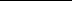 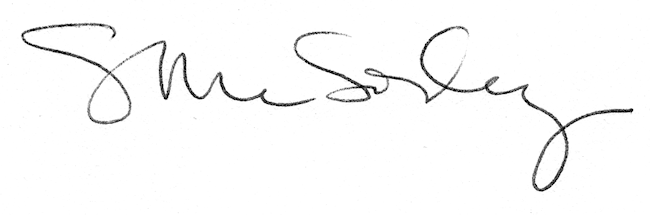 